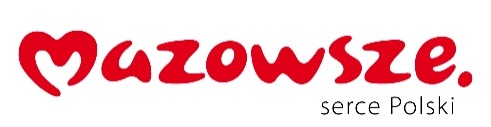 Załącznik Nr 2 do Regulaminu udziału 
w pilotażowym Programie edukacyjnym „Mazowsze dla Oświaty”Miejscowość ……………. data …………….SPRAWOZDANIEz wykorzystania pomocy finansowej w formie dotacji celowej z budżetu Województwa Mazowieckiego w ramach pilotażowego Programu edukacyjnego „Mazowsze dla Oświaty” 	CZĘŚĆ INFORMACYJNA:Dane dotyczące umowy:Dane Beneficjenta:Dane teleadresowe osoby odpowiedzialnej za przygotowanie Sprawozdania i upoważnionej do kontaktów roboczych:CZĘŚĆ MERYTORYCZNA:Opis zrealizowanego Zadania (z uwzględnieniem opisu w jakim stopniu Zadanie zostało zrealizowane, miejsca jego realizacji oraz wyjaśnienie ewentualnych odstępstw od realizacji Zadania – jeśli dotyczy):W ramach Zadania sfinansowano uczestnictwo w studiach podyplomowych następujących osób:* w przypadku wskazania odpowiedzi TAK – należy załączyć kopię świadectwa ukończenia studiów podyplomowych, w przypadku wskazania odpowiedzi NIE, należy przedstawić wyjaśnienie.……………………………………………………………………………………………………………………………………………………………………………………………………………………………………………………………………………………………………………………………………………………………………………………………….……………………………………………………………………………………………………………………………...Opis osiągniętych efektów realizowanego zadania: W ramach Zadania osiągnięto następujące wskaźniki:CZĘŚĆ FINANSOWA:Oświadczenie o braku prawnej możliwości odzyskania przez Beneficjenta podatku od towarów i usług tj. podatku VAT:W związku z realizacją Zadania oświadczam, że: Miasto/Powiat/Gmina (wpisać nazwę Wnioskodawcy zgodnie z cz. I) ………………………………………………   nie ma prawnej możliwości / ma prawną możliwość (niepotrzebne przekreślić/usunąć) odzyskania podatku od towarów i usług tj. podatku VAT.Źródła finansowania wydatków:Źródła finansowania ZadaniaZbiorcze zestawienie faktur (lub innych dokumentów o równoważnej wartości dowodowej):UWAGI: ………………………………………………………………………………………………………………………………………………………………………………………………………………………………………………………….…..Wykorzystanie pomocy finansowej:OŚWIADCZENIA:W imieniu Beneficjenta oświadczam, że zadanie dofinansowane w ramach pilotażowego Programu edukacyjnego „Mazowsze dla Oświaty”, zostało zrealizowane z należytą starannością, zgodnie z obowiązującymi przepisami prawa, postanowieniami zawartej Umowy dotacyjnej oraz Regulaminem udziału w pilotażowym Programie edukacyjnym „Mazowsze dla Oświaty”;W imieniu Beneficjenta oświadczam, że wyraża się zgodę na nieodpłatne i nieograniczone wykorzystanie przez Województwo zdjęć i dokumentacji zdjęciowej potwierdzającej realizację ww. Zadania;W imieniu Beneficjenta oświadczam, że wszystkie podane w Sprawozdaniu informacje są zgodne ze stanem faktycznym, postanowieniami zawartej Umowy dotacyjnej oraz Regulaminem udziału w pilotażowym Programie edukacyjnym „Mazowsze dla Oświaty”;W imieniu Beneficjenta oświadczam, że do obsługi operacji finansowych związanych 
z realizacją zadania dofinansowanego w ramach pilotażowego Programu edukacyjnego „Mazowsze dla Oświaty”, był/nie był wykorzystany oprocentowany rachunek bankowy, a uzyskane odsetki bankowe w wysokości ………….. zł uzyskane tytułem zgromadzonego kapitału zostaną/zostały zwrócone na rachunek bankowy Województwa Mazowieckiego.**  niepotrzebne skreślić lub usunąć……………………………………..	
Podpis osoby (osób) uprawnionej (-ych) do składaniaoświadczeń woli w imieniu Beneficjenta

…………………………………….Podpis Skarbnika BeneficjentaZAŁĄCZNIKI:kopie faktur/rachunków/innych dokumentów księgowych potwierdzających poniesienie wydatków, poświadczone za zgodność z oryginałem. Dokumenty księgowe powinny być opatrzone następującą klauzulą: „Dofinansowano ze środków budżetu Województwa Mazowieckiego w ramach pilotażowego Programu edukacyjnego „Mazowsze dla Oświaty” zgodnie z umową nr ……….. z dnia …….”;dowody zapłaty faktur/rachunków/innych dokumentów księgowych, poświadczone za zgodność 
z oryginałem;dokumentacja zdjęciowa potwierdzająca realizację zadaniakopie świadectw ukończenia studiów podyplomowych przez uczestnikówinne… (wymienić, jeśli dotyczy)Nr umowyDo uzupełnieniaData podpisaniaDo uzupełnieniaNazwa Zadania, na realizację którego przyznano pomoc finansową z budżetu WMDo uzupełnieniaOkres realizacji zadania zgodny z zawartą Umową dotacyjnąod ………………………………………. do 04.12.2022 r.Pełna nazwa Beneficjenta Do uzupełnieniaAdres (ulica, miejscowość, kod pocztowy, poczta)Do uzupełnieniaAdres e-puapDo uzupełnieniaNIPDo uzupełnieniaTelefon i e-mailDo uzupełnieniaOsoba/osoby upoważnione do reprezentacji Wnioskodawcy oraz kontrasygnowania oświadczeń (imię i nazwisko, funkcja)Do uzupełnieniaImię i nazwiskoDo uzupełnieniaTelefonDo uzupełnieniaE-mailDo uzupełnieniaImię i Nazwisko uczestnikaFunkcja (stanowisko)Miejsce zatrudnienia (pełna nazwa szkoły)Nazwa uczelni oraz nazwa kierunku studiówStudia ukończone z wynikiem pozytywnym 
TAK / NIE *1.…..2.Nazwa wskaźnikaWartość planowana (zgodnie z Umową dotacyjną)Wartość osiągniętaŹródło weryfikacjiLiczba jednostek samorządu terytorialnego, które otrzymały pomoc finansową ze środków Województwa Mazowieckiego w ramach pilotażowego Programu edukacyjnego Mazowsze dla Oświaty11Umowa dotacyjnaLiczba szkół, w których zatrudnieni dyrektorzy oraz nauczyciele uczestniczyli w studiach podyplomowych dofinansowanych ze środków Województwa Mazowieckiego np. Umowa dotacyjnaLiczba dyrektorów, u których nastąpiło podniesienie kompetencji w zakresie zarządzania szkołą poprzez uczestnictwo w studiach podyplomowych dofinansowanych ze środków Województwa Mazowieckiego;np. kopie świadectw ukończenia studiów podyplomowychLiczba nauczycieli, u których nastąpiło podniesienie kompetencji w zakresie nauczania zdalnego i komunikacji zdalnej na potrzeby zajęć zgodnych z podstawą programową, w szczególności wykorzystujących metodę eksperymentu oraz innowacyjne metody pracy projektowej, poprzez uczestnictwo w studiach podyplomowych dofinansowanych ze środków Województwa Mazowieckiego).np. kopie świadectw ukończenia studiów podyplomowychLp.Rodzaj wydatków Koszty poniesione razem(w zł)Środki własne Beneficjenta(w zł)Środki z budżetu Województwa Mazowieckiego (w zł)Koszty kwalifikowalne Koszty kwalifikowalne (a) = (b) + (c)(b)(c)A.Koszty czesnego i innych opłat należnych uczelni wyższej (wpisowe, opłata rekrutacyjna):1.Pokrycie kosztów czesnego i innych opłat należnych uczelni wyższej (wpisowe, opłata rekrutacyjna) z tytułu udziału dyrektora szkoły (…… wpisać nazwę szkoły zgodnie z p. II.2) w studiach podyplomowych Nie należy wstawiać danych personalnych uczestników2.Pokrycie kosztów czesnego i innych opłat należnych uczelni wyższej (wpisowe, opłata rekrutacyjna) z tytułu udziału nauczyciela zatrudnionego w szkole (……. wpisać nazwę szkoły zgodnie z p. II.2) w studiach podyplomowych Nie należy wstawiać danych personalnych uczestników…Pozycje można odpowiednio powielić, dodając wiersze – dotyczy wyłącznie pokrycia czesnego i podobnych opłat odrębnie dla każdej szkoły i osoby. Nie należy wstawiać danych personalnych uczestników…………..………..Koszty niekwalifikowalne Koszty niekwalifikowalne (a) = (b)(b)(c)B.Koszty promocji Zadanianp. koszt wykonania zdjęć
(jeśli dotyczy)np. inne  (jeśli dotyczy)Pozycje można dodać, dodając wierszeC.Koszty zw. z uczestnikami inne niż w cz. A. tabeli1.np. ubezpieczenie uczestnika studiów podyplomowych (jeśli dotyczy)2.np. koszty dojazdu uczestnika (jeśli dotyczy)3.inne  (jeśli dotyczy)Pozycje można dodać, dodając wierszeD.Inne koszty (jeśli dotyczy)…..….. Pozycje można dodać, dodając wierszeKoszty kwalifikowalneDo uzupełnieniaw tym finansowane z budżetu Województwa MazowieckiegoDo uzupełnieniaw tym finansowane przez BeneficjentaDo uzupełnieniaw tym finansowane z innych źródeł (jeśli dotyczy)Do uzupełnieniaKoszty niekwalifikowalneDo uzupełnieniaKoszty całkowite (I.+II.)Do uzupełnieniaLp.DatadokumentuNumer 
dokumentuNazwa wydatkuWartość całkowita dokumentu księgowegoWartość całkowita dokumentu księgowegoWydatek kwalifikowalny (wartość w zł)Data dokonania zapłatyWydatek pokryty ze środków Beneficjenta (wartość w zł)Wydatek pokryty 
z pomocy finansowej WM(wartość w złotych)Lp.DatadokumentuNumer 
dokumentuNazwa wydatkunettobruttoWydatek kwalifikowalny (wartość w zł)Data dokonania zapłatyWydatek pokryty ze środków Beneficjenta (wartość w zł)Wydatek pokryty 
z pomocy finansowej WM(wartość w złotych)1.2.RAZEM:RAZEM:RAZEM:RAZEM:Lp.Kwota( zł )1.Pomoc finansowa w formie dotacji celowej przekazana Beneficjentowi zgodnie z Umową dotacyjnąDo uzupełnienia2.Pomoc finansowa w formie dotacji celowej wydatkowana zgodnie z Umową dotacyjnąDo uzupełnienia3.Kwota pomocy finansowej niewykorzystanej(jeżeli dotyczy, w przeciwnym wypadku należy wpisać kwotę 0 zł)Do uzupełnienia4.Kwota odsetek uzyskanych tytułem zgromadzonego kapitału podlegająca zwrotowi na rachunek Województwa Mazowieckiego(dotyczy oprocentowanego rachunku bankowego, na którym Beneficjent utrzymywał środki z pomocy finansowej, w przeciwnym wypadku należy wpisać kwotę 0 zł )Do uzupełnienia5.Łączna kwota do zwrotu (suma poz. 3 i 4)(jeżeli dotyczy, w przeciwnym wypadku należy wpisać kwotę 0 zł )Do uzupełnienia6.Data dokonanego zwrotu dotacji i/lub odsetekDo uzupełnienia